Publicado en Barcelona el 31/03/2020 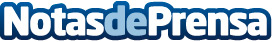 Aleasoft: "La crisis del coronavirus está teniendo unos efectos comparables a una guerra mundial"Resumen de la entrevista de Ramón Roca del Periódico de la Energía a Antonio Delgado Rigal, Doctor en Inteligencia Artificial, Fundador y CEO de AleaSoft. En la entrevista se analizan las afectaciones en el sector de la energía provocadas por la crisis del coronavirus. Entre los temas abordados se encuentran las consecuencias en las inversiones en los sectores eólico y fotovoltaico y la importancia de contar con previsiones a largo plazo para hacer frente a situaciones de precios bajosDatos de contacto:Alejandro Delgado900 10 21 61Nota de prensa publicada en: https://www.notasdeprensa.es/aleasoft-la-crisis-del-coronavirus-esta_1 Categorias: Internacional Nacional Sector Energético http://www.notasdeprensa.es